UNIVERSITY OF ILLINOISUrbana-Champaign • Chicago • SpringfieldThe Board of Trustees352 Henry Administration Building, MC-350506 South Wright StreetUrbana, IL 61801		July 15, 2021NOTICE		On call of the Chair, a meeting of the Governance, Personnel, and Ethics Committee of the Board of Trustees of the University of Illinois will be held on Wednesday, July 21, 2021, beginning at 2:00 p.m. (A copy of the schedule/agenda is attached.)The committee will meet in the Isadore and Sadie Dorin Forum; Rooms D, E, and F; 725 West Roosevelt Road; Chicago. The meeting will also be webcast live at the following address:http://www.uis.edu/technology/uislive.html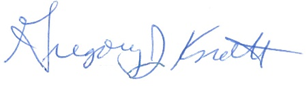 									Gregory J. Knott									Secretary, Board of Trusteesc.	Members of the Board of Trustees
	President Killeen
	Mr. McKeever
	University Officers
	Members of the PressMeeting of the Governance, Personnel, and Ethics Committeeof the Board of Trustees of the University of IllinoisIsadore and Sadie Dorin Forum, Rooms D, E, and F725 West Roosevelt Road, Chicago, IllinoisThe Governance, Personnel, and Ethics Committee Meeting will be webcast live at the following address:http://www.uis.edu/technology/uislive.htmlPlease be advised that the times for various parts of the meeting are estimates and that the order of business may be adjusted as the meeting progresses.Wednesday, July 21, 2021
2:00 p.m.*	Meeting of the Committee ConvenesRoll CallIdentification of Other Trustees and University Officers PresentOpening Remarks by the Chair of the CommitteeAction Item- Approval of Minutes of Meeting of May 19, 20212:05 p.m.	Review Recommended Board Items for July 22, 2021, Board Meeting Appointments to the Faculty, Administrative/Professional Staff, and Intercollegiate Athletic Staff  Appoint Vice Chancellor for Strategic Marketing and Communications, Chicago Appoint Member to the Board of Managers of IllinoisVentures, LLC Establish the University of Illinois Liaison Office in New Delhi, India, with a Branch Office in Bengaluru, India Appoint Authorized Representative of the Board of Trustees of the University of Illinois for the University of Illinois Liaison Office in New Delhi, India Authorize Formation of Wholly Foreign Owned Enterprise to Promote University Outreach and Activities in Shanghai, China Resolution to Adopt SURS 457(b) Deferred Compensation Plan 2:10 p.m.	Presentations  Enterprise Risk Management:  Annual Report Legislative Update 2:35 p.m.	Old Business  		New Business 	Next Meeting- September 22, 2021, 2:00 p.m., Location TBD2:40 p.m.	Meeting of the Committee Adjourns When Business is Completed  